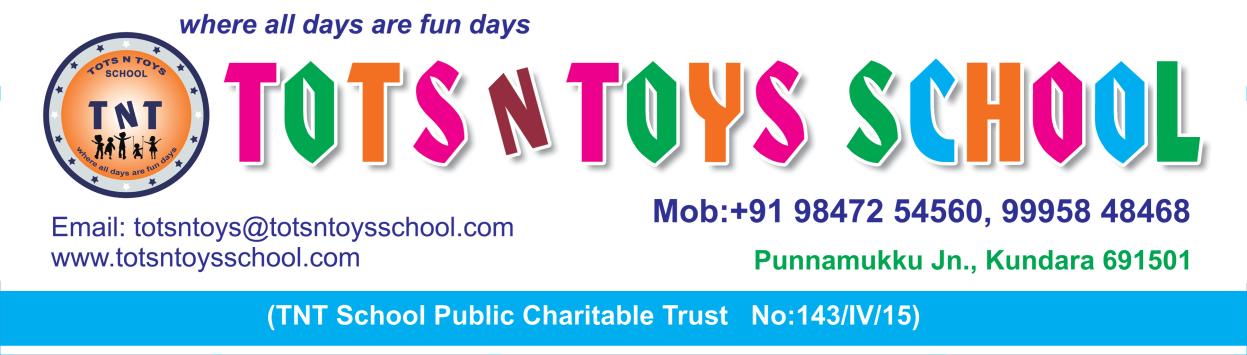 Date of admission :_________/__________/________Admission No:_________________________________________                                                                             We______________________________________________and__________________________________________desire to   have our son/ daughter whose particulars are given below admitted as a day scholar in your school INFORMATION OF THE KID                                 First   Name                                                                            Middle Name                                          Last   Name                                                               Gender			 		      		Date of Birth       Class for which admission                                                               Nationality                                                      Aadhar No                                                          Any disability    			                          Caste    			   Religion      Blood Group  				 Identification Mark 	Distance & Area  from school                                                  Relation                                                           Number for   school SMS                                      Emergency Contact  No.                                                                     Name of the Person to be contacted  (Relation ship)  FAMILY INFORMATIONFather/ Guardian Mother / Guardian Guardian /  Blood Relation  Previous  school  and details  ( if anything) /  Any  Information regarding the Kid Promise I hereby certify that the information given in the admission form is complete and accurate. I understand and agree this misrepresentation or omission of facts will justify the denial of admission, the cancellation of admission or expulsion  I have read and do hereby consent to the term and condition enclosed with the registration form Signature of   Mother /  Guardian                                                				Signature of   Father/ GuardianOffice  Use  OnlyHead  of the  Institution’ Signature  &  office seal  																					 Date:___/____/___                KIDPARENTMFRESIDENTIAL ADDRESSRESIDENTIAL ADDRESSRESIDENTIAL ADDRESSCORRESPONDENCE ADDRESSCORRESPONDENCE ADDRESSNameAgeNationalityOccupationDesignationPublic / PrivateOffice Address Phone NumberNameAgeNationalityOccupationDesignationPublic / PrivateOffice Address Phone NumberNameAgeNationalityOccupationDesignationPublic / PrivateOffice Address Phone Number